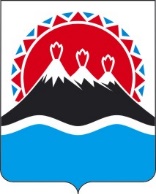 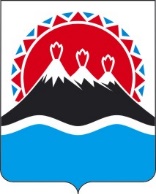 МИНИСТЕРСТВО ТРУДА И РАЗВИТИЯ КАДРОВОГОПОТЕНЦИАЛА КАМЧАТСКОГО КРАЯПРИКАЗг. Петропавловск-КамчатскийВ соответствии с постановлением Правительства Камчатского края                             от 01.12.2022 № 624-П «О дополнительных мерах поддержки в виде профессионального обучения и дополнительного профессионального образования, предоставляемых отдельным категориям граждан в связи с проведением специальной военной операции»ПРИКАЗЫВАЮ:1. Утвердить порядок предоставления дополнительных мер поддержки в виде профессионального обучения и дополнительного профессионального образования, предоставляемых отдельным категориям граждан в связи с проведением специальной военной операции.2. Настоящий приказ вступает в силу с 01.01.2023.3. Контроль за исполнением настоящего приказа оставляю за собой.Приложениек приказу Министерства труда и развития кадрового потенциала Камчатского краяот [Номер документа] № [Дата регистрации]Порядокпредоставления дополнительных мер поддержки в виде профессионального обучения и дополнительного профессионального образования, предоставляемых отдельным категориям граждан в связи с проведением специальной военной операции1. Настоящий Порядок устанавливает правила предоставления дополнительных мер поддержки в целях сохранения занятости, содействия в трудоустройстве или открытия собственного дела (далее – меры поддержки) следующим категориям граждан:1) членам семей военнослужащих, лиц, проходящих службу в подразделениях войск национальной гвардии Российской Федерации и имеющим специальное звание полиции, лицам, проходящим службу в органах Федеральной службы безопасности Российской Федерации, включенным в списки личного состава воинских частей, а также указанных подразделений и органов, находящихся на территории Камчатского края, добровольцев, а также лиц, заключивших контракт о пребывании в добровольческом формировании (о добровольном содействии в выполнении задач, возложенных на Вооруженные силы Российской Федерации), направленным в установленном порядке с территории Камчатского края для участия в специальной военной операции, проводимой Вооруженными Силами Российской Федерации с 24 февраля 2022 года (далее соответственно – военнослужащие, добровольцы, специальная военная операция), а также погибших военнослужащих и добровольцев (далее – члены семьи военнослужащего);2) военнослужащим и добровольцам, получившим ранение (контузию, увечье) в результате участия в специальной военной операции, и исключенным из списков личного состава воинской части, добровольческого формирования в связи с несоответствием требованиям к состоянию здоровья (далее – участники специальной военной операции).2. Меры поддержки предоставляются членам семьи военнослужащего и участникам специальной военной операции при условии, что они не проходили профессиональное обучение и не получали дополнительное профессиональное образование по выбранным направлениям подготовки (специальности) в текущем году.3. Для целей настоящего Порядка к членам семьи военнослужащего – получателям мер поддержки, относятся следующие лица, находящиеся по месту жительства или месту пребывания в Камчатском крае в период проведения специальной военной операции:1) супруга (супруг), в том числе в случае смерти военнослужащего не вступившая (не вступивший) в повторный брак;2) несовершеннолетние дети в возрасте от 14 до 18 лет, в том числе усыновленные, а также дети, по отношению к которым военнослужащий является (являлся) опекуном и (или) попечителем;3) родители военнослужащего;4) лица старше 14 лет, находящиеся на иждивении военнослужащего.4. В целях предоставления мер поддержки член семьи военнослужащего, участник специальной военной операции (его законный представитель либо представитель, действующий по доверенности) предоставляет в Центр занятости населения по месту жительства или месту пребывания в Камчатском крае письменное заявление о предоставлении меры поддержки, по форме согласно приложению к настоящему Порядку и подлинники и (или) надлежащим образом заверенные копии следующих документов:1) для членов семьи военнослужащего:а) документ, удостоверяющий личность;б) документ, подтверждающий степень родства с военнослужащим (свидетельство (справка) о браке, свидетельство о рождении, свидетельство (справка) об усыновлении (удочерении), свидетельство (справка) об установлении отцовства (материнства), свидетельство (справка) о перемене имени и иные документы);в) документ об образовании (при наличии);г) справка об участии в специальной военной операции, проводимой Вооруженными Силами Российской Федерации с 24 февраля 2022 года, выданная воинской частью (военным комиссариатом);д) документ, подтверждающий факт нахождения на иждивении военнослужащего;е) документ, подтверждающий нахождение по месту жительства или месту пребывания на территории Камчатского края;ж) доверенность и документы, удостоверяющие личность и полномочия представителя (в случае, если заявление подается представителем, для законного представителя доверенность не требуется);2) для участников специальной военной операции:а) документ, удостоверяющий личность;б) документ об образовании (при наличии);в) документ, подтверждающий нахождение по месту жительства или месту пребывания на территории Камчатского края;г) документ, подтверждающий исключение из списков личного состава воинской части, добровольческого формирования в связи с несоответствием требованиям к состоянию здоровья;д) справка об участии в специальной военной операции, выданная воинской частью (военным комиссариатом);ж) справка военно-медицинской организации о ранении (контузии, увечье);з) доверенность и документы, удостоверяющие личность и полномочия представителя (в случае, если заявление подается представителем, для законного представителя доверенность не требуется).5. Член семьи военнослужащего, участник специальной военной операции (его законный представитель либо представитель, действующий по доверенности) представляет в Центр занятости населения заявление и документы, указанные в части 4 настоящего Порядка, нарочно либо почтовым отправлением, обеспечивающим подтверждение их получения Центром занятости населения.6. Центр занятости населения принимает от члена семьи военнослужащего, участника специальной военной операции (его законного представителя, либо представителя, действующего по доверенности), документы, указанные в части 4 настоящего Порядка, и регистрирует их в день поступления.В течение 5 рабочих дней со дня регистрации документов Центр занятости населения проверяет правильность их оформления, их комплектность, сведения, содержащиеся в представленных документах, и по результатам проверки принимает решение о предоставлении либо об отказе в предоставлении мер поддержки, которое направляется в письменном виде посредством почтового отправления или на адрес электронной почты или иным способом, обеспечивающим подтверждение получения указанной информации.7. Основаниями для отказа в предоставлении мер поддержки являются:1) несоответствие заявителя категории граждан, установленных частью 1 настоящего Порядка;2) непредставление или представление не в полном объеме документов, указанных в части 4 настоящего Порядка;3) установление факта недостоверности представленной членом семьи военнослужащего или военнослужащим информации.8. В случае принятия решения о предоставлении мер поддержки Центр занятости населения в течение 10 рабочих дней со дня обращения члена семьи военнослужащего, участника специальной военной операции осуществляет подбор образовательной программы и в ходе личного приема получает письменное согласие члена семьи военнослужащего, участника специальной военной операции (его законного представителя) на прохождение обучения по подобранным образовательным программам.Центр занятости населения осуществляет закупку данной образовательной услуги в соответствии с законодательством Российской Федерации о контрактной системе в сфере закупок товаров, работ, услуг для обеспечения государственных и муниципальных нужд.9. По результатам закупки образовательной услуги Центр занятости населения в течение 5 рабочих дней со дня получения согласия члена семьи военнослужащего, участника специальной военной операции заключает с членом семьи военнослужащего, участником специальной военной операции (его законным представителем либо представителем, действующим по доверенности) договор о направлении на профессиональное обучение или дополнительное профессиональное образование и выдает члену семьи военнослужащего, участнику специальной военной операции (его законному представителю либо представителю, действующему по доверенности) направление на профессиональное обучение или дополнительное профессиональное образование по соответствующей программе подготовки.10. Член семьи военнослужащего, участник специальной военной операции, который не приступил к обучению в срок, указанный в договоре, отказался приступить к обучению либо не освоил обучение, обязан вернуть полную стоимость образовательной услуги в краевой бюджет в соответствии с условиями договора о направлении на профессиональное обучение или дополнительное образование.11. В случае если член семьи военнослужащего, участник специальной военной операции относится к категории граждан, установленных частью 4 Положения о реализации мероприятий по организации профессионального обучения и дополнительного профессионального образования отдельных категорий граждан на период до 2024 года, утвержденного Постановлением Правительства Российской Федерации от 27.05.2021 № 800 «О реализации мероприятий по организации профессионального обучения и дополнительного профессионального образования отдельных категорий граждан на период до 2024 года», Центр занятости населения обязан предложить члену семьи военнослужащего, участнику специальной военной операции пройти профессиональное обучение и дополнительное профессиональное образование в рамках федерального проекта «Содействие занятости» национального проекта «Демография» с оформлением согласия члена семьи военнослужащего, участника специальной военной операции (его законного представителя либо представителя, действующего по доверенности) в письменном виде.12. В случае согласия члена семьи военнослужащего, участника специальной военной операции (его законного представителя либо представителя, действующего по доверенности) пройти профессиональное обучение и дополнительное профессиональное образование в рамках федерального проекта «Содействие занятости» национального проекта «Демография» предоставление дополнительных мер поддержки в соответствии с настоящим Порядком не осуществляется.Приложение к Порядку предоставления дополнительных мер поддержки в виде профессионального обучения и дополнительного профессионального образованию предоставляемых отдельным категориям граждан в связи с проведением специальной военной операцииФОРМАДиректору краевого государственного казенного учреждения «Центр занятости населения________________________»(указывается наименование центра занятости населения по месту жительства или месту пребывания)__________________________________________________________________,(указывается фамилия, имя, отчество (при наличии) обращающегося лица в родительном падеже)проживающего по адресу: ___________________________________________________________________________________________________(указывается место проживания/пребывания обращающегося лица)Контактный телефон: ____________________________Заявлениео предоставлении дополнительных мер поддержки по профессиональному обучению и дополнительному профессиональному образованиюЯ, _____________________________________________________________,(фамилия, имя, отчество (при наличии) обращающегося лица)являюсь (подчеркнуть нужное):а) военнослужащим (добровольцем), получившим ранение (контузию, увечье) в результате участия в специальной военной операции, и исключенным из списков личного состава воинской части (добровольческого формирования) в связи с несоответствием требованиям к состоянию здоровья;б) членом семьи военнослужащего – участника специальной военной операции __________________________________________________________________.(фамилия, имя, отчество (при наличии) военнослужащего)Прошу оказать дополнительные меры поддержки по профессиональному обучению и дополнительному профессиональному образованию по предпочитаемому направлению обучения (образования) __________________________________________________________________.Приложение:1. 2.3._____________			_____________		_______________________      (дата)				    (подпись)		  (фамилия, инициалы)».[Дата регистрации]№[Номер документа]Об утверждении порядка предоставления дополнительных мер поддержки в виде профессионального обучения и дополнительного профессионального образования, предоставляемых отдельным категориям граждан в связи с проведением специальной военной операции Министр [горизонтальный штамп подписи 1]Н.Б. Ниценко